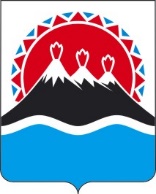 П О С Т А Н О В Л Е Н И ЕПРАВИТЕЛЬСТВА  КАМЧАТСКОГО КРАЯ                   г. Петропавловск-КамчатскийВ соответствии со статьей 781 Бюджетного кодекса Российской ФедерацииПРАВИТЕЛЬСТВО ПОСТАНОВЛЯЕТ:1. Внести в постановление Правительства Камчатского края от 11.04.2014 № 180-П «Об утверждении Порядка предоставления субсидии Камчатской региональной межнациональной общественной организации «Содружество» на осуществление деятельности, направленной на укрепление гражданского единства и гармонизацию межнациональных отношений в Камчатском крае» изменения согласно приложению к настоящему постановлению.2. Настоящее постановление вступает в силу после дня его официального опубликования.Приложение к постановлению Правительства Камчатского краяот [Дата регистрации] № [Номер документа]Изменения в постановление Правительства Камчатского края 
от 11.04.2014 № 180-П «Об утверждении Порядка определения объема и предоставления из краевого бюджета субсидии Камчатской региональной межнациональной общественной организации «Содружество» в целях финансового обеспечения затрат, связанных с предоставлением услуг по проведению мероприятий, направленных на укрепление гражданского единства и гармонизацию межнациональных отношений в Камчатском крае»1. В приложении:1) дополнить частью 21 следующего содержания:«Субсидия предоставляется Организации в размере 1 900 138,30 рублей.»2) часть 3 изложить в следующей редакции:«Сведения о субсидии размещаются на едином портале бюджетной системы Российской Федерации в информационно-телекоммуникационной сети «Интернет» (далее – единый портал) в разделе «Бюджет» не позднее 15-го рабочего дня, следующего за днем принятия закона (решения) о краевом бюджете (закона (решения) о внесении изменений в закон (решение) о краевом бюджете).»;3) часть 4 изложить в следующей редакции:«Субсидия предоставляется в период действия основного мероприятия, носит целевой характер и не может быть израсходована на цели, не предусмотренные частью 5 настоящего Порядка.»;4) часть 6 дополнить следующим подпунктом:«7) Организация не должна находиться в перечне организаций и физических лиц, в отношении которых имеются сведения об их причастности к экстремистской деятельности или терроризму, либо в перечне организаций и физических лиц, в отношении которых имеются сведения об их причастности к распространению оружия массового уничтожения.»;5) часть 8 изложить в следующей редакции:«8. Обязательными условиями предоставления субсидии, включаемыми в Соглашение и договоры (соглашения), заключенные в целях исполнения обязательств по Соглашению, являются: 1) согласие соответственно получателя субсидии и лиц, являющихся поставщиками (подрядчиками, исполнителями) по договорам (соглашениям), заключенным в целях исполнения обязательств по Соглашению (за исключением государственных (муниципальных) унитарных предприятий, хозяйственных товариществ и обществ с участием публично-правовых образований в их уставных (складочных) капиталах, а также коммерческих организаций с участием таких товариществ и обществ в их уставных (складочных) капиталах), на осуществление в отношении них проверок Министерством соблюдения ими порядка и условий предоставления субсидии, в том числе в части достижения результатов предоставления субсидии, а также проверок органами государственного финансового контроля в соответствии со статьями 2681 и 2692 Бюджетного кодекса Российской Федерации;2) запрет приобретения получателем субсидии, а также иными юридическими лицами, получающими средства на основании договоров, заключенных с получателем субсидий за счет полученных средств иностранной валюты, за исключением операций, осуществляемых в соответствии с валютным законодательством Российской Федерации при закупке (поставке) высокотехнологичного импортного оборудования, сырья и комплектующих изделий, а также связанных с достижением результатов предоставления этих средств иных операций.»;6) подпункт 2 части 9 изложить в следующей редакции:«2) заверенную копию устава;»;7) часть 10 дополнить вторым абзацем следующего содержания:«Организация вправе самостоятельно предоставить в Министерство выписку и Единого государственного реестра юридических лиц.»;8) часть 23 изложить в следующей редакции:«23. Министерство осуществляет проверки соблюдения Организацией, а также лицами, являющимися поставщиками (подрядчиками, исполнителями) по договорам (соглашениям), заключенным в целях исполнения обязательств по Соглашению (за исключением государственных (муниципальных) унитарных предприятий, хозяйственных товариществ и обществ с участием публично-правовых образований в их уставных (складочных) капиталах, а также коммерческих организаций с участием таких товариществ и обществ в их уставных (складочных) капиталах) порядка и условий предоставления субсидии, в том числе в части достижения результата предоставления субсидии, а орган государственного финансового контроля осуществляет проверки в соответствии со статьями 2681 и 2692 Бюджетного кодекса Российской Федерации.»;9) дополнить частью 231 следующего содержания:«231. Мониторинг достижения результатов предоставления субсидии, исходя из достижения значений результатов предоставления субсидии, определенных Соглашением, и событий, отражающих факт завершения соответствующего мероприятия по получению результата предоставления субсидии (контрольная точка), в порядке и по формам, которые установлены Министерством финансов Российской Федерации, осуществляется Министерством и Министерством финансов Камчатского края.»;10) часть 24 изложить в следующей редакции:«24. В случае выявления нарушений, в том числе по фактам проверок, указанных в части 23 настоящего Порядка, Организация обязана возвратить полученные средства субсидии в краевой бюджет на лицевой счет Министерства в следующем порядке и сроки: 1) в случае выявления нарушения органами государственного финансового контроля – на основании представления и (или) предписания органа государственного финансового контроля в сроки, указанные в представлении и (или) предписании; 2) в случае выявления нарушения Министерством – в течение 20 рабочих дней со дня получения требования Министерства.»;11) часть 25 изложить в следующей редакции:«25. Организация обязана возвратить средства субсидии в следующих размерах: 1) в случае нарушения целей предоставления субсидии – в размере нецелевого использования средств субсидии; 2) в случае нарушения условий и порядка предоставления субсидии – в полном объеме; 3) в случае недостижения значений результата предоставления субсидии – в объеме, пропорциональном недостигнутому значению результата.»;12) часть 26 изложить в следующей редакции:«26. Письменное требование о возврате средств субсидии направляется Министерством Организация в течение 15 рабочих дней со дня выявления нарушений по фактам проверок, проведенных Министерством.»;13) часть 27 изложить в следующей редакции:«27 При невозврате средств субсидии в сроки, установленные частью 24 настоящего Порядка, Министерство принимает необходимые меры по взысканию подлежащей возврату в краевой бюджет субсидии в судебном порядке в срок не позднее 30 рабочих дней со дня, когда Министерству стало известно о неисполнении получателем субсидии обязанности возвратить средства субсидии в краевой бюджет.»;14) дополнить частью 28 следующего содержания:«28. В случае выявления, в том числе по фактам проверок, указанных в части 23 настоящего Порядка, лица, получившие средства на основании договоров, заключенных с получателем субсидии, обязаны возвратить в сроки, не превышающие сроки, указанные в части 24 настоящего Порядка, средства, полученные за счет средств субсидии, на счет получателя субсидии в целях последующего возврата указанных средств получателем субсидии в краевой бюджет в срок не позднее 10 рабочих дней со дня поступления денежных средств на его счет.»;15) дополнить частью 29 следующего содержания:«29. В случае невозврата лицами, указанными в части 28 настоящего Порядка, средств, полученных за счет средств субсидии, на счет получателя субсидии в сроки, указанные в требовании о возврате средств, полученных за счет средств субсидии, получатель субсидии принимает необходимые меры по взысканию подлежащих возврату в краевой бюджет средств, полученных за счет средств субсидии, в судебном порядке в срок не позднее 30 рабочих дней со дня, когда получателю субсидии стало известно о неисполнении лицами, указанными в части 28 настоящего Порядка, обязанности возвратить средства, полученные за счет средств субсидии, на счет получателя субсидии.».[Дата регистрации]№[Номер документа]О внесении изменений в постановление Правительства Камчатского края от 11.04.2014 
№ 180-П «Об утверждении Порядка предоставления субсидии Камчатской региональной межнациональной общественной организации «Содружество» на осуществление деятельности, направленной на укрепление гражданского единства и гармонизацию межнациональных отношений в Камчатском крае»Председатель Правительства Камчатского края[горизонтальный штамп подписи 1]Е.А. Чекин